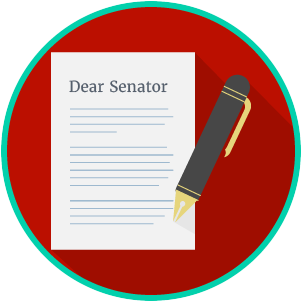 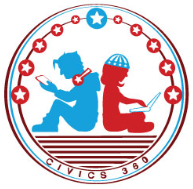 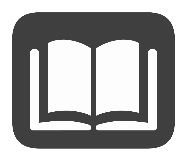 Reading: Methods of Interest GroupsBenchmark Clarification 1: Students will identify the methods used by interest groups to monitor and/or influence the government.Reading: Methods of the MediaBenchmark Clarification 2: Students will identify the methods used by the media to monitor and/or influence the government.Reading: The Impact of the Media, Individuals and Interest GroupsBenchmark Clarification 3: Students will evaluate the impact of media, individuals, and interest groups on the government.Reading: Identifying and Evaluating Methods to Influence and Monitor GovernmentBenchmark Clarification 4: Students will identify and evaluate methods of influencing and/or monitoring government.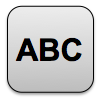 Influencing the GovernmentWrite about your understanding of influencing and monitoring the government by explaining the connections between and among each of the terms in the concept circle. How do the terms in the concept circle fit together?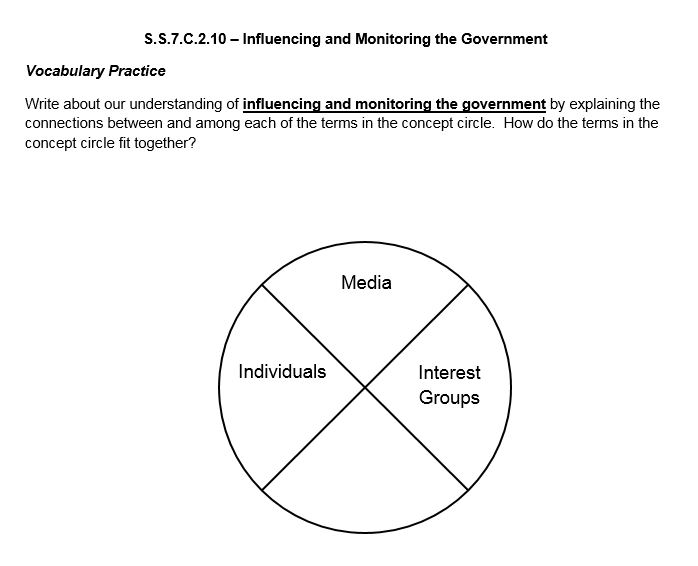 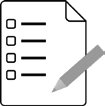 Influencing the Government Practice Quiz ReflectionQuestionList Specific Evidence from the VideoComplete Sentence1. What does it mean to ‘influence the government’?  2. Which rights in the First Amendment impact our ability to influence the government?3. What are four ways that individuals can influence the government?4. What is the purpose of an interest group?5. Describe the relationship between political action committees and lobbyists.6. In what ways do interest groups work to influence the government?7. What kinds of media can be used to monitor the government? 8. How does the First Amendment play a role in monitoring and influencing the government?9. How is the media like a watchdog in monitoring the government?10. What are 3 ways in which the media can monitor the government?11. What is the impact of individuals, interest groups, and the media on government?Reading TaskResponseWhat ideas are presented in the reading?What is the central idea of the reading?Select two words or phrases that support the central idea.How might this reading connect to your own experience or something you have seen, read, or learned before?How can interest groups monitor or influence government? Interest groups can monitor or influence government by: Reading TaskResponseWhat ideas are presented in the reading?What is the central idea of the reading?Select two words or phrases that support the central idea.How might this reading connect to your own experience or something you have seen, read, or learned before?How can the media monitor or influence government?The media can monitor or influence government by: Reading TaskResponseWhat ideas are presented in the reading?What is the central idea of the reading?Select two words or phrases that support the central idea.How might this reading connect to your own experience or something you have seen, read, or learned before?How do media, individuals, and interest groups impact government?Media, individuals, and interest groups impact government by: Reading TaskResponseWhat ideas are presented in the reading?What is the central idea of the reading?Select two words or phrases that support the central idea.How might this reading connect to your own experience or something you have seen, read, or learned before?What do you believe is the best way for citizens and groups to influence or monitor the government and why?I believe the best way for citizens and groups to influence or monitor the government is by: What do you believe is the best way for citizens and groups to influence or monitor the government and why?I believe this is the best way because: FIRST Attempt ScoreI answered ______ questions right. One thing I learned:SECOND Attempt ScoreI answered ______ questions right. One thing I learned: